   แนวทางการตรวจสอบประวัติการได้รับวัคซีนในนักเรียน
เมื่อรับเข้าเรียน	เนื่องด้วยในระยะที่ผ่านมา  พบมีการระบาดของโรคติดต่อที่ป้องกันได้ด้วยวัคซีนในโรงเรียนบ่อยครั้ง เช่น   โรคคอตีบ และโรคหัด ซึ่งจากการสอบสวนการระบาดของโรคพบว่า ส่วนใหญ่เด็กไม่ได้รับวัคซีนหรือได้รับวัคซีนไม่ครบถ้วน เนื่องจากผู้ปกครองไม่พาเด็กไปรับวัคซีนตามนัด ลืมนัด หรือเด็กขาดวัคซีนเนื่องจากเจ็บป่วยในช่วงก่อนวัยเรียน นอกจากนี้ ผู้ปกครองบางส่วนไม่อนุญาตให้เด็กรับวัคซีนเมื่อ   เข้าเรียนชั้นประถมศึกษาปีที่ 1 และ 6 เนื่องจากเข้าใจว่าเด็กได้รับวัคซีนครบถ้วนตามเกณฑ์แล้ว		ด้วยเหตุนี้ กระทรวงสาธารณสุขจึงกำหนดให้มีการตรวจสอบประวัติการได้รับวัคซีน       ในนักเรียนเมื่อรับเข้าเรียนชั้นประถมศึกษาปีที่ 1 และมัธยมศึกษาปีที่ 1 ซึ่งได้รับความร่วมมืออย่างดียิ่งจากกระทรวงศึกษาธิการ โดยสำนักงานคณะกรรมการการศึกษาขั้นพื้นฐานได้แจ้งสำนักงานเขตพื้นที่การศึกษาทุกเขตให้ดำเนินการตามแนวทางของกระทรวงสาธารณสุข ดังต่อไปนี้1. การดำเนินการกรณีเด็กเข้าเรียนชั้นประถมศึกษาปีที่ 1 
ตั้งแต่ปีการศึกษา 25571.1 ขอความร่วมมือโรงเรียนแจ้งผู้ปกครองให้สำเนาประวัติการรับวัคซีนของเด็กในสมุดบันทึกสุขภาพแม่และเด็ก  พร้อมเขียนชื่อเด็กกำกับ ดังตัวอย่างมอบให้โรงเรียนเมื่อเข้าเรียนตัวอย่างหน้าปกสมุดบันทึก             ตัวอย่างหน้าบันทึกประวัติการรับวัคซีน      สุขภาพแม่และเด็ก                         (สำเนาเฉพาะหน้านี้)กรณีผู้ปกครองไม่สามารถสำเนาเอกสารได้ โรงเรียนอาจใช้วิธีคัดลอกหรือเรียกเก็บ      สมุดสุขภาพแม่และเด็กทั้งเล่มไว้ก่อน เพื่อสำเนาในภายหลังตามความเหมาะสม  หากผู้ปกครองแจ้งว่า   สมุดสุขภาพของเด็กสูญหาย ให้ผู้ปกครองติดต่อสถานบริการที่พาเด็กไปรับวัคซีนเพื่อออกเอกสารใหม่     หากไม่สามารถติดต่อสถานบริการได้ เช่น อยู่ต่างถิ่น ให้ลงบันทึกว่า “ไม่สามารถติดตามประวัติรับวัคซีน” ได้  ซึ่งขอให้เจ้าหน้าที่สาธารณสุขในพื้นที่ทำการสัมภาษณ์ผู้ปกครอง  เพื่อคาดประมาณวัคซีนที่เด็กน่าจะเคยได้รับแล้ว และพิจารณาให้วัคซีนเพิ่มเติมต่อไป		1.2  เจ้าหน้าที่สาธารณสุขติดตามให้วัคซีนแก่เด็กที่รับวัคซีนไม่ครบให้ครบถ้วน รวมถึงให้วัคซีน MMR แก่เด็กนักเรียนชั้นประถมศึกษาปีที่ 1 และบันทึกในสำเนาประวัติการรับวัคซีนของเด็กแผ่นเดิมเก็บไว้ที่โรงเรียน1.3 เจ้าหน้าที่สาธารณสุขติดตามให้วัคซีน dT แก่เด็กเมื่อเข้าเรียนชั้นประถมศึกษาปีที่ 6  พร้อมทั้งบันทึกในสำเนาประวัติการรับวัคซีนของเด็กแผ่นเดิม1.4 ขอความร่วมมือโรงเรียนมอบใบสำเนาประวัติการรับวัคซีนแก่เด็กคืนให้ผู้ปกครอง   ก่อนจบการศึกษาชั้นประถมศึกษาปีที่ 6 เพื่อให้เด็กนำเป็นหลักฐานในการศึกษาต่อชั้นมัธยมศึกษาปีที่ 1 พร้อมเน้นย้ำให้ผู้ปกครองและเด็กเก็บรักษาสำเนาประวัติการได้รับวัคซีนแผ่นนี้และสมุดบันทึกสุขภาพ     เล่มเดิมไว้ตลอดไป เพื่อประโยชน์ในการเข้าเรียนและสมัครงานในอนาคต		     ในกรณีที่เด็กย้ายโรงเรียนก่อนจบการศึกษาชั้นประถมศึกษาปีที่ 6 ขอให้โรงเรียน   มอบใบสำเนาประวัติการรับวัคซีนแก่เด็กคืนให้ผู้ปกครองเพื่อให้เด็กนำเป็นหลักฐานในการศึกษาต่อในโรงเรียนอื่น     2.  การดำเนินการกรณีเด็กเรียนอยู่ชั้นประถมศึกษาปีที่ 6  
ปีการศึกษา 2556  ถึง 2561เนื่องจากนักเรียนชั้นประถมศึกษาปีที่  6 ที่กำลังจะจบปีการศึกษา 2556 ยังไม่มีการเก็บหลักฐานการได้รับวัคซีนเมื่อครั้งที่เข้าเรียนชั้นประถมศึกษาปีที่ 1 ดังนั้น ขอให้เจ้าหน้าที่สาธารณสุขดำเนินการ ดังนี้2.1 ประสานโรงเรียนเพื่อขอรายชื่อเด็กนักเรียนชั้นประถมศึกษาปีที่ 6  ที่กำลังจะจบการศึกษา 2.2 บันทึกการได้รับวัคซีน MMR เมื่อเข้าเรียนชั้นประถมศึกษาปีที่ 1 และวัคซีน dT       เมื่อเข้าเรียนชั้นประถมศึกษาปีที่ 6 ใน “บัตรรับรองการได้รับวัคซีนสำหรับนักเรียนประถมศึกษาปีที่ 6”  (กรมควบคุมโรคจัดพิมพ์และจัดสรรให้)  โดยใช้ข้อมูลจากสถานบริการหรือการบันทึกในสมุดบันทึก    สุขภาพเด็กในโรงเรียน เช่น บัตรบันทึกสุขภาพประจำตัวนักเรียน (สศ. 3)  ในกรณีที่ไม่สามารถหาข้อมูลได้จากทั้งสองแหล่งดังกล่าว ขอให้สอบถามบุคคล         ที่เกี่ยวข้อง ได้แก่ เจ้าหน้าที่ที่ให้บริการวัคซีนนักเรียนในอดีต (อาจเปลี่ยนหน้าที่รับผิดชอบ) ผู้ปกครองเด็ก หรือครู  เพื่อให้ได้ข้อมูลที่ถูกต้องที่สุด2.3 นำ “บัตรรับรองการได้รับวัคซีนสำหรับนักเรียนประถมศึกษาปีที่ 6” ที่บันทึกการได้รับวัคซีนตาม ข้อ 2.2 ให้โรงเรียนเพื่อมอบต่อให้ผู้ปกครองก่อนเด็กจบการศึกษา เพื่อให้เด็กนำเป็นหลักฐาน    ในการศึกษาต่อชั้นมัธยมศึกษาปีที่ 1 พร้อมเน้นย้ำให้ผู้ปกครองและเด็กเก็บรักษา “บัตรรับรองการได้รับวัคซีนสำหรับนักเรียนประถมศึกษาปีที่ 6” และสมุดบันทึกสุขภาพแม่และเด็กไว้ตลอดไป  เพื่อประโยชน์    ในการเข้าเรียนและสมัครงานในอนาคตแก่เด็กก่อนจบการศึกษา2.4 กรณีที่เด็กได้รับวัคซีน MMR หรือ dT ไม่ครบถ้วน   หากมีจำนวนไม่มากและสามารถใช้วัคซีนที่มีอยู่ตามระบบปกติได้ ขอให้ติดตามฉีดวัคซีนให้แก่เด็กก่อนจบการศึกษา แต่ถ้ามีเด็กที่ต้องให้วัคซีนเป็นจำนวนมาก ขอให้เจ้าหน้าที่สาธารณสุขแจ้งจำนวนเด็กไปยังสำนักงานสาธารณสุขจังหวัด   เพื่อรวบรวมแจ้งยอดเบิกไปยังสำนักโรคติดต่อทั่วไป กรมควบคุมโรค3. การดำเนินการกรณีเด็กเข้าเรียนชั้นมัธยมศึกษาปีที่ 1		สำหรับสถานบริการที่มีโรงเรียนระดับมัธยมศึกษาอยู่ในความรับผิดชอบ ซึ่งรวมทั้งโรงเรียนขยายโอกาสสังกัดสำนักงานคณะกรรมการการศึกษาขั้นพื้นฐาน ขอให้ดำเนินการ ดังนี้		3.1 ขอความร่วมมือโรงเรียนแจ้งผู้ปกครองให้นำ “บัตรรับรองการได้รับวัคซีนสำหรับนักเรียนประถมศึกษาปีที่ 6” (ตั้งแต่ พ.ศ. 2562 ให้ใช้สำเนาประวัติการรับวัคซีนของเด็กในสมุดบันทึกสุขภาพแม่และเด็ก)   มอบให้โรงเรียนเมื่อเข้าเรียน	3.2  เจ้าหน้าที่สาธารณสุขประสานขอหลักฐานประวัติการรับวัคซีนของเด็กแต่ละราย   ตามข้อ 3.1 เพื่อติดตามให้วัคซีน MMR หรือ dT แก่เด็กที่ยังได้รับวัคซีนไม่ครบพร้อมทั้งบันทึกวันที่ให้วัคซีน ลงใน “บัตรรับรองการได้รับวัคซีนสำหรับนักเรียนประถมศึกษาปีที่ 6” หรือ สำเนาประวัติการรับวัคซีน   ของเด็กและให้เด็กเก็บไว้เพื่อเป็นข้อมูลประจำตัว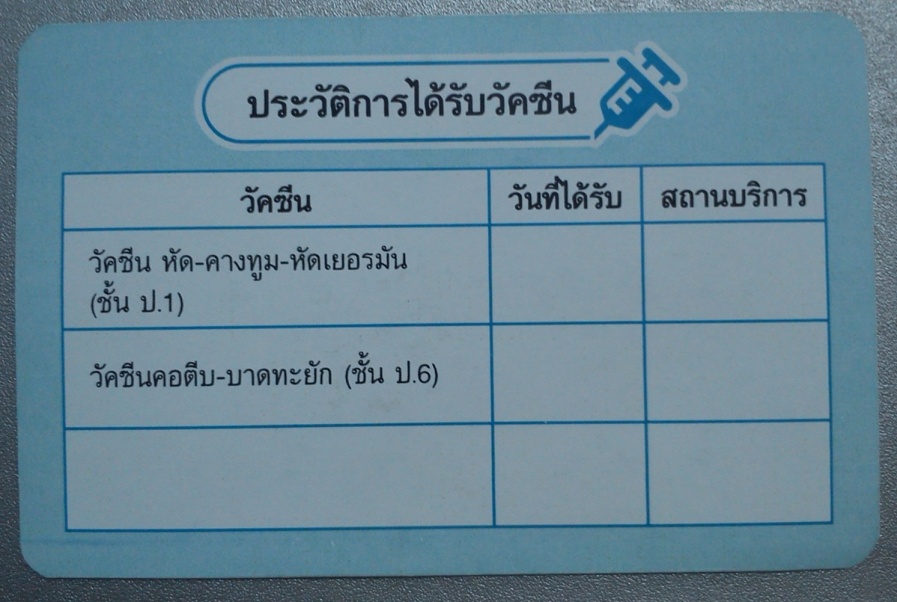 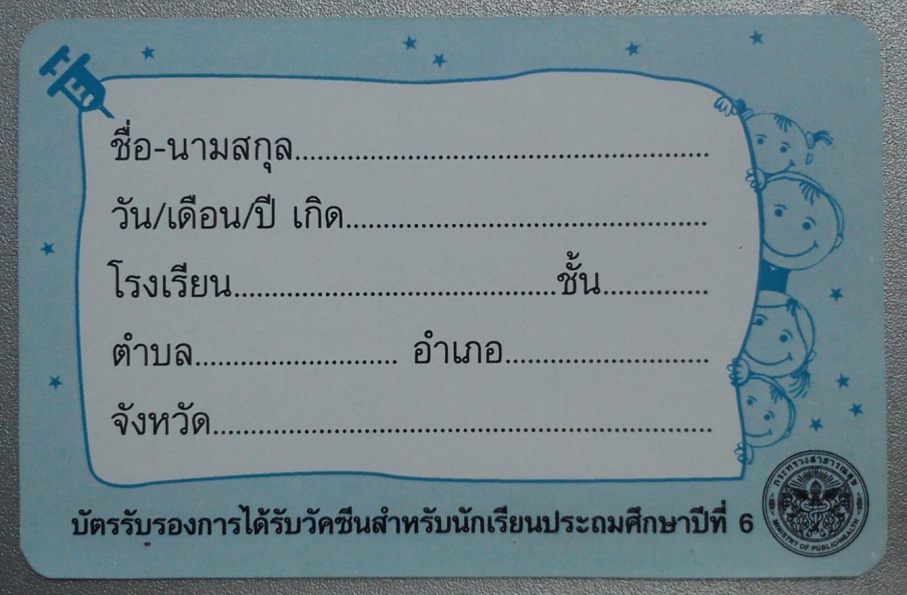 